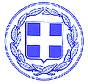        ΕΛΛΗΝΙΚΗ ΔΗΜΟΚΡΑΤΙΑ          ΥΠΟΥΡΓΕΙΟ ΠΑΙΔΕΙΑΣ,   ΕΡΕΥΝΑΣ ΚΑΙ ΘΡΗΚΕΥΜΑΤΩΝ        ΠΕΡΙΦΕΡΕΙΑΚΗ ΔΙΕΘΥΝΣΗ ΠΡΩΤ/ΘΜΙΑΣ & ΔΕΥΤ/ΘΜΙΑΣ ΕΚΠ/ΣΗΣ        ΚΕΝΤΡΙΚΗΣ ΜΑΚΕΔΟΝΙΑΣ    Δ/ΝΣΗ ΔΕΥΤ/ΘΜΙΑΣ ΕΚΠ/ΣΗΣ       ΔΥΤΙΚΗΣ ΘΕΣΣΑΛΟΝΙΚΗΣ        ΓΕ.Λ. Ασσήρου                                                 (προς ανάρτηση στην ιστοσελίδα)Ταχ. Διεύθυνση : Άσσηρος ΛαγκαδάΤαχ. Κωδ. : 57200Τηλέφωνο: 23940 61956FAX : 23940 61747e-mail : mail@lyk-assir.thess.sch.grΠληροφορίες : Λυκάρτση ΜαρίαΘΕΜΑ:   Προκήρυξη ημερήσιας εκπαιδευτικής εκδρομής  του  ΓΕΛ Ασσήρου στη Βέροια/Σέλι    	Το ΓΕ.Λ. Ασσήρου προτίθεται να πραγματοποιήσει ημερήσια εκπαιδευτική επίσκεψη - εκδρομή στη Βέροια/Σέλι και προκηρύσσει διαγωνισμό για την κατάθεση κλειστών προσφορών από ενδιαφερόμενα  τουριστικά  γραφεία με ισχύουσα άδεια λειτουργίας από τον Ε.Ο.Τ.                             Χαρακτηριστικά στοιχεία - Όροι εκδρομήςΠροορισμός –Διάρκεια  :  Επίσκεψη στο εθνικό χιονοδρομικό κέντρο Σελίου και στην πόλη της ΒέροιαςΧρόνος : Πέμπτη 20 Δεκεμβρίου 2018 ( Αναχώρηση  ώρα  08:30 και επιστροφή  ώρα  18:30 )  Αριθμός συμμετεχόντων μαθητών : 80-85 Συνοδοί καθηγητές  :    5Μεταφορικό μέσο : Οδικώς ( Άσσηρος -Σέλι/Βέροια - Άσσηρος)Παρατηρήσεις:Ζητείται τελική συνολική τιμή ( μετά φόρων )Οι κλειστές προσφορές να κατατεθούν στο Διευθυντή του σχολείου μέχρι την  Παρασκευή 23 Νοεμβρίου  2018 και ώρα 11:00 πμ. Παράλληλα  κατατίθεται απαραιτήτως από το ταξιδιωτικό γραφείο και υπεύθυνη δήλωση ότι διαθέτει ειδικό σήμα λειτουργίας, το οποίο βρίσκεται σε ισχύ.Πληροφορίες καθημερινά, από την διεύθυνση του σχολείου.    Η Διευθύντρια                                                                                                                                                                                         	            	            							               Λυκάρτση Μαρία								Θεατρολόγος-Φιλόλογος